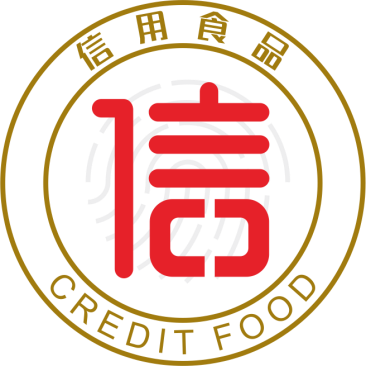  中国食品行业企业信用等级评价申报书 （流通企业） 申请单位：                                    负 责 人：                                    联系电话：                                    E-Mail：                                     申请日期：        年       月       日中国食品报社 北京阿里信用管理有限公司    企业提交证明及相关材料目录《承诺书》，加盖公司章；*《申报书》，加盖公司章；*多证合一营业执照副本的复印件；*提供会计事务所审计的最近三年年度审计报告（含资产负债表、损益表、现金流量表）复印件；*企业目前的组织结构图；*企业简介（含核心产品或服务、主要市场区域，人员规模、主要负责人简介及目前产能，近三年核心产品产量、产品技术研发投入等）*本行业涉及的经营许可证或强制性认证；*以下如有，请提供相关说明或复印件：获得的质量、环境、健康管理体系认证证书；法人代表及其他高层（法定代表人、董事、监事、总经理、副总经理、财务经理等）荣誉证书；企业相关制度（包括营销制度、人力资源管理、高管激励约束机制、质量管理制度等）的目录；企业当前的信用管理制度（手册），流程及相关文件；公司在兼并、收购、资产重组等方面计划及方案的情况说明；企业缴纳社保情况证明函或最近两个月社保缴费水单；注册商标、专利证书、产品检测报告、产品获得科技奖项；安全生产许可证及食品行业资质证书，行业内获奖情况；高新技术认证、专利、标准制定、科技中心、国家课题及科技项目等相关资料；企业参与的其他与信用相关的认证，银行的借贷记录、担保记录等；其他相关荣誉、ISO认证，国际认证，公益活动证明等相关资料；客户或供应商反馈记录，客户满意度调查情况。备注：以上标“*”项为必需提交的材料，已提交材料不需重复提交  承 诺 书本单位自愿申请参加中国食品行业企业信用等级评价；同意将企业名称、统一社会信用代码、信用等级、通讯地址、电话、邮编、主营业务等基本信息在媒体上公开。本单位承诺：在申请食品行业企业信用等级评价中所提交的证明材料、数据和资料全部真实、合法、有效，复印件与原件内容相一致，并对因材料虚假所引发的一切后果负法律责任。本企业符合下列条件：1、成立满三个会计年度；2、近三年均有主营业务收入；3、企业处于持续经营状态，非即将关、停的企业；4、没有处于联合惩戒失信名单中。本企业做出以下承诺（评级过程将对以下相关内容进行核查）：1、严格依照国家有关法律、法规合法经营，依法照章纳税，遵守财务制度和税务制度，无任何隐瞒欺诈经营行为；2、填报信息真实可靠；3、数据类资料为本年度最新数据；4、自觉接受社会、群众和新闻舆论的监督。法定代表人签字：单 位 盖 章：年    月    日填   表   说   明1、申报企业填写内容及提供资料须保证其真实完整无误。2、申报书内各栏不得空项，无内容时文字部分须填“无”，数字部分填“0”。3、如手工填写，要求字迹清晰，书写工整。4、本表各栏如有填写不够处，请自行加栏或另附页；如有文字材料，请在电子版中注明。5、填报数据除特殊标明外，均以填报之日计算以前连续三年的数据为准。6、申报资料需加盖企业公章后与其他相关书面资料一律扫描发至邮箱。地址：北京市丰台区太平桥东里五号办公楼—中国食品报社517室电话：010-63262244转3517、13522127142、13522123617 邮箱：zgspxy@126.com一、企业综合素质能力状况1.基本概况2.公司治理概述注：请在上述表格中，简述组织架构、部门职能分工，管理者分工等内容。3.资本构成情况注：投资方式包括：货币、实物、无形资产4.分支机构及下属企业情况 注：隶属关系包括：分公司、代表处（联络处）、控股子公司、参股公司，表格不足请自行向下添加。5.经营场地及仓储情况企业经营能力状况 主要资质主要管理认证情况物流运输工具（物流业企业填写） 最近一年成本构成 （餐饮业企业填写）最近一年基本经营状况 （餐饮业企业填写）三、企业管理能力状况1.人力资源管理（1）主要管理人员情况（实际控制人）注： 1、现任职务：董事长、总经理、副总经理、财务总监、研发总监（董事长或总经理必填）；     2、管理岗位年限：指与现任职位相同级别的管理岗位的工作年限；3、最高学历：专科、本科、硕士研究生、博士研究生和其他。4、高层管理者个人荣誉需要提供资料证明 （2）员工信息（3）员工保障 注：请提供相关材料证明（例如社保缴纳凭证、流水单、培训方案等）规章制度及文化建设  3.应收账款管理 （1）账龄结构  （2）管理政策与措施  4、产品销售信息（单位：万元）5.信用管理四、社会信用记录  1、社会信用记录注：以上请提供书面证明文件2、近三年企业及产品或服务荣誉记录注：以上请提供书面证明文件3、近三年社会责任及社会公益事项（捐赠、环境保护、维权、社会救助等） 注：以上请提供书面证明文件4、其他荣誉及证明（近三年） 注：以上请提供书面证明文件上述表格请尽量填写完整，对应的荣誉、资质、证明等，请提交相关扫描件。请将申报书及相关纸质资料加盖公章后一律扫描提交至邮箱zgspxy@126.com。	企业信息备案表	企业信息备案表项 目 内 容1、企业名称Enterprise name （请填写英文名称,该项将用于证书及公式）2、统一社会信用代码3、法定代表人4、法定代表人身份证号（此项不对外公开）5、注册资本6、所属行业7、所属地区   Region8、注册地址Registered Address9、经营地址Business Address10、邮编11、企业网址12、联系电话13、传真14、经营范围   Business Scope15、主营业务   Main Business16、主要产品   Main Products17、注册日期18、成立日期（或始建于）19、强制许可证 □有，请提供复印件                     □ 无股东名称实缴出资额（万元）出资比例（%）出资形式合    计名   称1隶属关系地    址邮    编名   称2隶属关系地    址邮    编合    计    家子公司，    家分公司，  家参股公司，    家代表处（联络处）    家子公司，    家分公司，  家参股公司，    家代表处（联络处）    家子公司，    家分公司，  家参股公司，    家代表处（联络处）场  所□经营场所、仓储场地独立、分开；□经营场所、仓储场地自有；□经营场所、仓储场地租赁面  积经营场所        ㎡；仓储场地        ㎡仓储类型□冷藏库    □冷冻库      □立体仓库 位置资质名称证书编号有效期起始日期有效期终止日期颁发机构认证证书名称认证证书编号有效期起始日期有效期终止日期认证机构运输工具种类主要型号/规格平均使用年限（年）主要运输区域数量 自有        租赁数量 自有        租赁采购成本（万元）人工成本（万元）水电燃气费（万元）租赁费（万元）宣传费（万元）其他费用（万元）营业总成本（万元）餐饮类型品牌餐桌费包房数（间）日平均客流量营业天数（天）年营业额（万元）姓   名性   别民    族年   龄职   称现任职务管理岗位年限最高学历行业工作年限起始时间任职单位任职单位任职单位任职单位职   务荣誉嘉奖姓   名性   别民    族年   龄职   称现任职务管理岗位年限最高学历行业工作年限起始时间任职单位任职单位任职单位任职单位职   务荣誉嘉奖姓   名性   别民    族年   龄职   称现任职务管理岗位年限最高学历行业工作年限起始时间任职单位任职单位任职单位任职单位职   务荣誉嘉奖职工总数    人管理人员   人财务人员   人销售人员   人生产人员   人 行政人员   人管理人员本科及以上人员       人管理人员本科及以上人员       人管理人员本科及以上人员       人管理人员行业经验年限      年管理人员行业经验年限      年管理人员行业经验年限      年硕士及以上学历人员       人硕士及以上学历人员       人硕士及以上学历人员       人技术人员人数      人技术人员人数      人技术人员人数      人人均当年产值（元/人·年）       万人均当年产值（元/人·年）       万人均当年产值（元/人·年）       万管理层初级职称人数       人管理层初级职称人数       人管理层初级职称人数       人管理层高级职称人数       人管理层高级职称人数       人管理层高级职称人数       人管理层中级职称人数       人管理层中级职称人数       人管理层中级职称人数       人是否有培训□有；□无培训方案和计划□有；□无培训预算□有；□无培训场所□自有；□租赁上年度培训费用       万元专职培训人员□有；□无上年度人员流失       人保险缴纳总人数       人职工保险情况□养老保险    □失业保险   □医疗保险     □工伤保险   □生育保险   □住房公积金□养老保险    □失业保险   □医疗保险     □工伤保险   □生育保险   □住房公积金□养老保险    □失业保险   □医疗保险     □工伤保险   □生育保险   □住房公积金人事管理制度□有，□无财务管理制度□有，□无质量管理制度□有，□无信用管理制度□有，□无营销管理制度□有，□无危机管理制度□有，□无生产安全管理制度□有，□无物流管理制度□有，□无企业文化宣传□有，□无教育及组织相关的各项活动□有，□无项目期末余额（万元）占全部应收账款的比例（%）上年年末值（万元）1年以内1至2年2至3年3年以上合计坏账准备提取比例每月是否分析企业总体账龄结构每月是否分析企业总体账龄结构□是         □否每月是否分析每个客户的账龄结构每月是否分析每个客户的账龄结构□是         □否是否有应收账款到期前提醒客户付款的制度是否有应收账款到期前提醒客户付款的制度□有         □无是否有应收账款逾期后定期向客户追账制度是否有应收账款逾期后定期向客户追账制度□有         □无是否有抵押或担保制度是否有抵押或担保制度□有         □无外销金额占总销售金额百分比      %外销金额占总销售金额百分比      %外销金额占总销售金额百分比      %内销金额占总销售金额百分比      %内销金额占总销售金额百分比      %内销金额占总销售金额百分比      %进出口总额        万美元进出口总额        万美元进出口总额        万美元出口额          万美元出口额          万美元出口额          万美元主要外销地区主要内销地区主要内销地区排名前三客户排名前三客户排名前三客户排名前三客户排名前三客户排名前三客户排名前三客户排名前三客户排名前三客户客户总数量三年以上稳定客户比例     %三年以上稳定客户比例     %近三年新增客户比例    %近三年新增客户比例    %分类项目制度建设执行情况执行情况执行情况客户管理客户的资信调查制度□有；□无□很好；□较好；□一般；□较差 □很好；□较好；□一般；□较差 □很好；□较好；□一般；□较差 客户管理客户的风险评价制度□有；□无□很好；□较好；□一般；□较差□很好；□较好；□一般；□较差□很好；□较好；□一般；□较差客户管理客户分级并逐级授信制度□有；□无□很好；□较好；□一般；□较差□很好；□较好；□一般；□较差□很好；□较好；□一般；□较差客户管理客户资料的管理制度□有；□无□很好；□较好；□一般；□较差□很好；□较好；□一般；□较差□很好；□较好；□一般；□较差合同管理法务机构专职人员□有；□无------合同管理合同签章管理制度□有；□无□很好；□较好；□一般；□较差□很好；□较好；□一般；□较差□很好；□较好；□一般；□较差合同管理合同的审批制度□有；□无□很好；□较好；□一般；□较差□很好；□较好；□一般；□较差□很好；□较好；□一般；□较差合同管理合同履约控制制度□有；□无□很好；□较好；□一般；□较差□很好；□较好；□一般；□较差□很好；□较好；□一般；□较差合同管理失信责任追究制度□有；□无□很好；□较好；□一般；□较差□很好；□较好；□一般；□较差□很好；□较好；□一般；□较差合同管理合同档案管理制度□有；□无□很好；□较好；□一般；□较差□很好；□较好；□一般；□较差□很好；□较好；□一般；□较差合同管理2020年度合同增长率    %合同履约率       %签订合同量    份履约合同数量为      份税务管理纳税情况企业上一年纳税额为           万元（提交纳税证明）企业上一年纳税额为           万元（提交纳税证明）企业上一年纳税额为           万元（提交纳税证明）企业上一年纳税额为           万元（提交纳税证明）危机管理危机管理制度□有；□无□很好；□较好；□一般；□较差 □很好；□较好；□一般；□较差 □很好；□较好；□一般；□较差 危机管理危机管理部门□有；□无□很好；□较好；□一般；□较差□很好；□较好；□一般；□较差□很好；□较好；□一般；□较差信用管理目标和计划□有；□无□很好；□较好；□一般；□较差□很好；□较好；□一般；□较差□很好；□较好；□一般；□较差信用管理信用管理部门□有；□无□信用管理部；□财务部；□业务部□信用管理部；□财务部；□业务部□信用管理部；□财务部；□业务部信用管理买方拖欠的安排□有；□无□停止供货；□追讨；□法律；□无安排□停止供货；□追讨；□法律；□无安排□停止供货；□追讨；□法律；□无安排信用管理绩效考核机制□有；□无□很好；□较好；□一般；□较差□很好；□较好；□一般；□较差□很好；□较好；□一般；□较差项   目内   容工商信用记录（近三年）□重合同守信用企业  □无不良记录海关信用记录（近三年）□A类企业  □B类企业  □无不良记录银行信用记录（近三年）□AAA   □AA   □A     □其他级别：         □无不良记录评级银行：                                   税务信用记录（近三年）□纳税大户   □纳税A级企业   □无不良记录 产品质量检验检测（近三年）请提供检测报告 /客户满意度调查产品名称型号/种类认证证书编号认证日期认证机构名  称时  间内  容名  称时  间技术研究中心，博士站或大型国家级课题参与银行贷款或其他信贷机构贷款及还款证明参与的其他信用体系建设（结果及报告）或个人征信报告是否参与行业技术标准制订□参与，□是起草单位，技术标准数量_______个；□未参与获得的科技奖项客户体验报告及客户反馈报告